DZIŚ UTRWALAMY WIADOMOŚCI NA TEMAT ZAWODÓW RODZICÓW ORAZ BAWIMY SIĘ Z CAŁĄ RODZINKĄ- ZAPRASZAM1.   Zabawa z piłką. Rodzic turla piłkę do  dziecka zadając pytania:- Kim z zawodu jest twoja mama- Co robi Twoja mama, kiedy idzie do pracy?- Kim z zawodu jest twój tata? - Co robi twój tata w pracy? A dziadek, wujek....2. A teraz muzyczne powitanie wszystkich zabawy z Fruzią-spróbuj tak jak ona ,ćwiczy.     https://www.youtube.com/watch?v=3ucDVAsz_C0

3. Wysłuchanie wiersza Ireny Róży Salach ‘’Tata jest…’’Tata Olka jest kucharzem,tata Ani – marynarzem,tata Krysi dobrze piecze,tata Tomka leczy ludzi ,tata Zosi trudy znosi,tata Werki topi serki,tata Kuby szelki gubi,tata Iwony sprzedaje balony,tata Marty lubi żarty.A mój kochany tatulek ,tatulek kochany,wcale nie może byćbez mojej miłej mamy.4.Rozmowa na temat wiersza:- Jakie zawody wykonywali rodzice dzieci wymienionych w wierszu?- Jaki zawód wykonuje tata Tomka, jeśli wiemy, że leczy ludzi?- Czy gubienie szelek to zawód?. 5  . Na podstawie poniższych obrazków połącz ilustracje obrazujące zawody z atrybutami kojarzącymi się z nimi. Na kolejnym obrazku zobacz ,co potrzebuje lekarz, a co pan budowniczy. 
5. Zabawa podsumowująca: Prawda czy fałsz.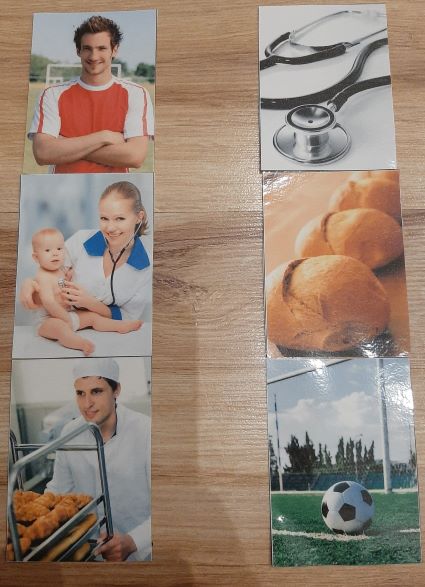 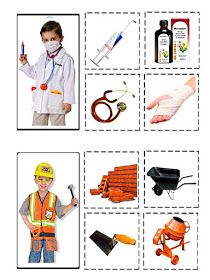 Do tej zabawy potrzebujemy KARTECZKĘ Z NAPISEM1- ‘’TAK2- NIE’’- dz starsze, dz młodsze obrazki z minką wesołą, smutną. Rodzic siada na dywanie wraz z dzieckiem, zadaje pytania, dziecko podnosi do góry właściwą odpowiedź.- Fryzjer pracuje w sklepie.- Strażak gasi pożary,- Kucharz przygotowuje posiłki.- Piekarz piecze cista.- Ogrodnik podcina drzewa,- Nauczyciel leczy zwierzęta....ZABAWY GIMNASTYCZNE PRZEDSZKOLAKÓW I CAŁEJ RODZINKI6. Kochani czas na ćwiczenia- dziś zapraszam do zabaw z plastikową butelką. Zaproście rodzeństwo, mamę lub tatę do zabawy. NAJPIERW ROZGRZEWKA.„Orkiestra” – dzieci wystukują dowolny  rytm butelkami o podłogę, dyrygują butelką jak batutą„Pogoda-deszcz” – na hasło – pogoda, dzieci swobodnie biegają między rozłożonymi butelkami na podłodze, na hasło – deszcz, dzieci podnoszą z ziemi najbliższą butelkę i unoszą nad głowę„ Wałkujemy ciasto” – siad klęczny, butelka przed kolanami, dzieci trzymają dłonie na butelce, przesuwanie butelki w przód i przysuwanie jej do kolan.„ Karuzela” – dzieci w siadzie skulonym przetaczają butelkę wokół siebie starając się butelkę turlać dłońmi wokół własnej osi.Teraz główne ćwiczenia   oczywiście z butelkami   https://www.youtube.com/watch?v=HvW4UOhQo3UPropozycje dalszej pracy: litery i liczby cz.2-str 77‘’ Nowe  Przygody Olka i Ady’’ -książka str  72karty pracy  dz cz4- str 46   To jest mama, to jest tata .                       POWODZENIA PANI IZA F.